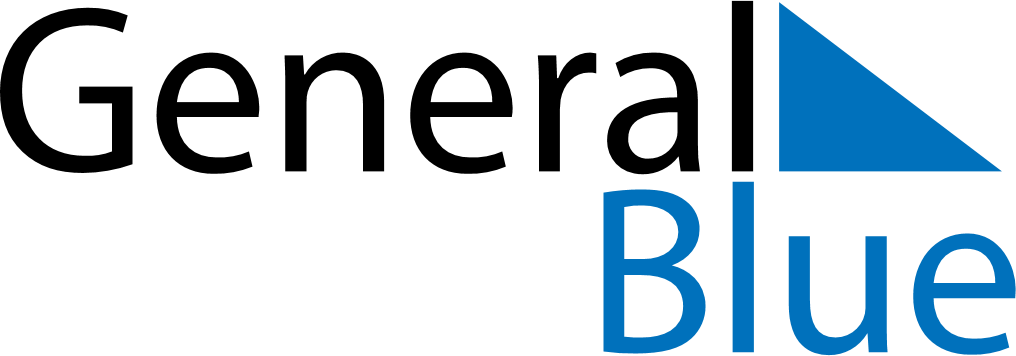 December 2024December 2024December 2024December 2024December 2024December 2024Grevenmacher, LuxembourgGrevenmacher, LuxembourgGrevenmacher, LuxembourgGrevenmacher, LuxembourgGrevenmacher, LuxembourgGrevenmacher, LuxembourgSunday Monday Tuesday Wednesday Thursday Friday Saturday 1 2 3 4 5 6 7 Sunrise: 8:09 AM Sunset: 4:36 PM Daylight: 8 hours and 27 minutes. Sunrise: 8:11 AM Sunset: 4:36 PM Daylight: 8 hours and 25 minutes. Sunrise: 8:12 AM Sunset: 4:35 PM Daylight: 8 hours and 23 minutes. Sunrise: 8:13 AM Sunset: 4:35 PM Daylight: 8 hours and 21 minutes. Sunrise: 8:14 AM Sunset: 4:34 PM Daylight: 8 hours and 20 minutes. Sunrise: 8:15 AM Sunset: 4:34 PM Daylight: 8 hours and 18 minutes. Sunrise: 8:17 AM Sunset: 4:34 PM Daylight: 8 hours and 17 minutes. 8 9 10 11 12 13 14 Sunrise: 8:18 AM Sunset: 4:34 PM Daylight: 8 hours and 15 minutes. Sunrise: 8:19 AM Sunset: 4:33 PM Daylight: 8 hours and 14 minutes. Sunrise: 8:20 AM Sunset: 4:33 PM Daylight: 8 hours and 13 minutes. Sunrise: 8:21 AM Sunset: 4:33 PM Daylight: 8 hours and 12 minutes. Sunrise: 8:22 AM Sunset: 4:33 PM Daylight: 8 hours and 11 minutes. Sunrise: 8:23 AM Sunset: 4:33 PM Daylight: 8 hours and 10 minutes. Sunrise: 8:23 AM Sunset: 4:33 PM Daylight: 8 hours and 9 minutes. 15 16 17 18 19 20 21 Sunrise: 8:24 AM Sunset: 4:33 PM Daylight: 8 hours and 9 minutes. Sunrise: 8:25 AM Sunset: 4:34 PM Daylight: 8 hours and 8 minutes. Sunrise: 8:26 AM Sunset: 4:34 PM Daylight: 8 hours and 8 minutes. Sunrise: 8:26 AM Sunset: 4:34 PM Daylight: 8 hours and 7 minutes. Sunrise: 8:27 AM Sunset: 4:35 PM Daylight: 8 hours and 7 minutes. Sunrise: 8:28 AM Sunset: 4:35 PM Daylight: 8 hours and 7 minutes. Sunrise: 8:28 AM Sunset: 4:35 PM Daylight: 8 hours and 7 minutes. 22 23 24 25 26 27 28 Sunrise: 8:29 AM Sunset: 4:36 PM Daylight: 8 hours and 7 minutes. Sunrise: 8:29 AM Sunset: 4:36 PM Daylight: 8 hours and 7 minutes. Sunrise: 8:30 AM Sunset: 4:37 PM Daylight: 8 hours and 7 minutes. Sunrise: 8:30 AM Sunset: 4:38 PM Daylight: 8 hours and 7 minutes. Sunrise: 8:30 AM Sunset: 4:38 PM Daylight: 8 hours and 8 minutes. Sunrise: 8:30 AM Sunset: 4:39 PM Daylight: 8 hours and 8 minutes. Sunrise: 8:31 AM Sunset: 4:40 PM Daylight: 8 hours and 9 minutes. 29 30 31 Sunrise: 8:31 AM Sunset: 4:41 PM Daylight: 8 hours and 10 minutes. Sunrise: 8:31 AM Sunset: 4:42 PM Daylight: 8 hours and 10 minutes. Sunrise: 8:31 AM Sunset: 4:43 PM Daylight: 8 hours and 11 minutes. 